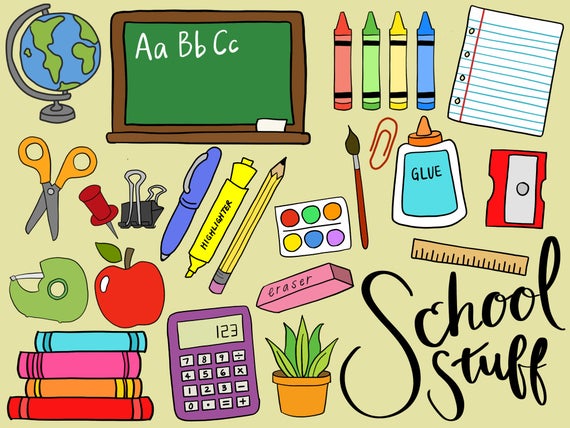 Class 506 Supply List *Please get your child a Brooklyn Public Library Card if they don’t have one already (This will help throughout the year.)*Student Supplies:4 marble notebooks labeled:  (TCR, TCW, Math/SS, Science)2 plastic folders with bottom pockets (1-Blue to be collected, and 1 any color/design)1 ream of WHITE Hammermill copy paper (8 ½ x 11 size)10 #2 sharpened pencils 2 blue or black ink pens1 colored pen for corrections1 package of different color highlighters                                                Holder for supplies (soft zipper case)1 Elmer’s Glue StickWashable markers, colored pencils, or crayons                                                                                             Scissors - 7 or 8 inchesHeadphones in a labeled ziploc bag 2 packages of Post-Its (1 large and 1 small)Whiteboard (or Dry Erase board) 8 ½ x 11 inchesBlack OR Colored Expo dry erase markers *NO Binders or spiral notebooks allowed*Classroom Supplies:2 boxes of tissues1 roll of paper towels2 boxes of pencils to be collected 2 containers of Clorox Wipes1 bottle of Hand Sanitizer1 Package of Gallon OR Quart Ziploc bags*Make sure your child has a book to read with them on the first day of school.